NOC	EUR/44A27/1RESOLUCIÓN 189 (REV. DUBÁI, 2018)Asistencia a los Estados Miembros para combatir y disuadir
el robo de dispositivos móvilesLa Conferencia de Plenipotenciarios de la Unión Internacional de Telecomunicaciones (Dubái, 2018),Motivos:	Europa considera que esta Resolución cumple su objetivo de forma eficaz. Proponemos que no se modifique porque no vemos ninguna razón para volver a examinar el texto.______________Conferencia de Plenipotenciarios (PP-22)
Bucarest, 26 de septiembre – 14 de octubre de 2022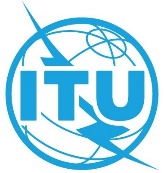 SESIÓN PLENARIAAddéndum 27 al
Documento 44-S23 de agosto de 2022Original: inglésEstados Miembros de la Conferencia Europea de Administraciones de Correos y Telecomunicaciones (CEPT)Estados Miembros de la Conferencia Europea de Administraciones de Correos y Telecomunicaciones (CEPT)ECP 23 – SIN CAMBIOS (NOC) A LA RESOLUCIÓN 189:ECP 23 – SIN CAMBIOS (NOC) A LA RESOLUCIÓN 189:Asistencia a los Estados Miembros para combatir y disuadir el robo de dispositivos móvilesAsistencia a los Estados Miembros para combatir y disuadir el robo de dispositivos móviles